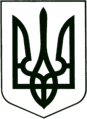 УКРАЇНА
МОГИЛІВ-ПОДІЛЬСЬКА МІСЬКА РАДА
ВІННИЦЬКОЇ ОБЛАСТІРІШЕННЯ №950Про безоплатне прийняття в комунальну власність WiFi router           Керуючись ст.ст. 25, 26, 59, 60 Закону України «Про місцеве самоврядування в Україні», враховуючи Акт приймання-передачі від 17.08.2023 №41, за підтримки Міжнародної благодійної організації «Фонд Східна Європа», -міська рада ВИРІШИЛА: Прийняти безоплатно в комунальну власність Могилів-Подільської міської територіальної громади, в особі Могилів-Подільської міської ради Вінницької області (код ЄДРПОУ 26340549, 24000, Вінницька обл., місто Могилів -Подільський, площа Шевченка, 6/16), WiFi router Nokia Beacon 1 3FE47855BA, в кількості 5 (п’яти) шт., на загальну суму – 0,00 грн (нуль гривень 00 коп). Передати на баланс управління освіти Могилів-Подільської міської ради (код ЄДРПОУ 02141578, 24000, Вінницька обл., місто Могилів -Подільський, вул. Полтавська, 23) майно, зазначене в пункті 1 даного рішення.  Створити та затвердити склад комісії з приймання-передачі WiFi router Nokia Beacon 1 3FE47855BA комунальної власності, на баланс управління освіти Могилів-Подільської міської ради згідно з додатком.  Контроль за виконанням даного рішення покласти на заступника міського голови з питань діяльності виконавчих органів Слободянюка М.В. та на постійну комісію міської ради з питань комунальної власності, житлово - комунального господарства, енергозбереження та транспорту (Гаврильченко Г.М.).        Міський голова		  	                             Геннадій ГЛУХМАНЮК                                                                                                        Додаток                                                                                               до рішення 40 сесії          міської ради 8 скликання                                                                                           від 20.12.2023 року №950  СКЛАДкомісії з приймання-передачі WiFi router Nokia Beacon 1 3FE47855BA комунальної власності   Секретар міської ради                                                     Тетяна БОРИСОВА     Від 20.12.2023р.             40 сесії                        8 скликанняГолова комісії:Слободянюк Михайло Васильович      -  заступник міського голови з питань           діяльності виконавчих органів.Секретар комісії:Опольська Наталія Вікторівна-  головний бухгалтер централізованої     бухгалтерії управління освіти Могилів-    Подільської міської ради.Члени комісії:Чорний Микола МихайловичГрабар Ольга РостиславівнаЄкименко Геннадій Миколайович     - начальник управління освіти Могилів-       Подільської міської ради;      - головний спеціаліст управління освіти         Могилів-Подільської міської ради;     - консультант ЦПРПП.